关于西安交通工程学院2019年大学生高等数学竞赛报名的通知 各教学单位：
  为激发我校学生学习高等数学的积极性，培养学生的科学素质和应用素质，培养学生分析与解决问题的能力，发现、选拔创新人才，为青年学子提供一个展示基础知识和思维能力的舞台。通过竞赛发挥学生的创造能力和应用能力，推动教学改革和创新，并为2019年全国大学生数学建模竞赛做准备，其中我校2018年全国大学生数学建模竞赛荣获国家一等奖1项，陕西省二等奖6项。为此我校将于2019年3月27日举行西安交通工程学院2019年大学生高等数学竞赛。为做好竞赛工作，现就有关事项通知如下：一、报名时间即日起—3月27日中午12:00止。二、参赛对象及竞赛内容1．参赛对象    在校本科、高职各专业学生均可参加，竞赛分本科组和高职组。2．竞赛内容高等数学：命题将依据《高等数学》课程要求为基准，主要考查对数学基础知识和数学方法的灵活应用，分析问题，解决实际问题的能力。三、报名方式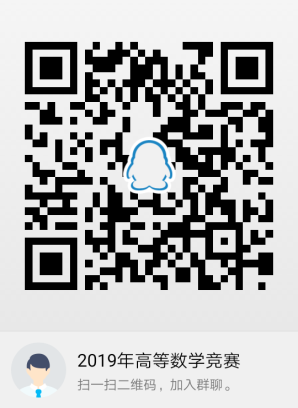 1．学生按自愿原则，申请加入QQ群（QQ：605341368）或者扫描右侧QQ二维码。2．报名不收取任何费用。四、竞赛时间和地点1．竞赛时间2019年3月27日下午15：50～17：30，竞赛时请携带本人身份证和学生证。 2.竞赛地点教学楼A楼，本科：A111、A112，专科：A213、A214。
（五）评奖办法由竞赛委员会评选出本科组一等奖10名、二等奖20名，高职组一等奖10名、二等奖20名。对成绩特别优秀的考生，授予特等奖。对获奖的学生均颁发获奖证书。                                    教务处    公共课部                            2019年3月19日